НЕГОСУДАРСТВЕННОЕ ОБРАЗОВАТЕЛЬНОЕ УЧРЕЖДЕНИЕСРЕДНЕГО (ПОЛНОГО) ОБЩЕГО ОБРАЗОВАНИЯ«ЛИЦЕЙ АРИСТОС»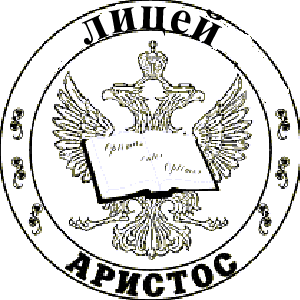 АРИСТОС__________________________________________________________________________Санкт-Петербург, ул. Б. Пороховская д.52,  к.2., тел/факс: 227-13-75План работы по профилактике детского дорожно-транспортного травматизма на 2016/2017 учебный год                           Директор школы                                                 Калинин О.В.                                                 Ответственный  за ПДДТТ                                     Рябова Е.В.                                     Наименование и содержание работыУчастникиСрокиОтветственныеI. Научно-методическая работаI. Научно-методическая работаI. Научно-методическая работаI. Научно-методическая работаОзнакомление педколлектива с нормативными и методическими документами по предупреждению ДДТТ.классные руководители 1 – 11 кл.СентябрьОтветственный за ПДДТТИнформационная справка: «Работа классных руководителей, воспитателей групп продленного дня по дорожной безопасности учащихся»классные руководители ДекабрьЗам. директора по ВРБеседы по предупреждению детского травматизмаклассные руководители3 раза в месяцклассные руководителиОбновление методического и дидактического материала в школьном кабинете БДДУчителя, учащиесяРегулярноОтветственный за ПДДТТОформление в рекреации 3 этажа наглядной агитации по БДДУчителя, учащиесяРегулярно Ответственный за ПДДТТВыступление на педсовете: «Об организации работы по привитию навыков соблюдения Правил дорожного движения.»Учителя начальных классов,  Кл. рук. 5 – 11 кл.мартЗам. директора по ВРII. Работа с родителямиII. Работа с родителямиII. Работа с родителямиII. Работа с родителямиВыпуск листовок для родителей «Детям – ваше внимание и заботу»родители1 раз в годЗам. директора по ВРРазработка и изготовление красочных схем безопасных маршрутов движения для начальных классовУчителя начальных классовДекабрь-январьОтветственный за ПДДТТПроведение общешкольных классных часовУчителя, учащиеся1 раз в Конец четв.Ответственный за ПДДТТIII. Работа с учащимисяIII. Работа с учащимисяIII. Работа с учащимисяIII. Работа с учащимисяЦелевое профилактическое мероприятие «Внимание – ДЕТИ!»учащиеся 1-11 классаСентябрь,Ноябрь,Январь,Март,МайОтветственный за ПДДТТЗащита безопасных маршрутов учащихся  в школу и домойУчащиеся 1-5 классовянварьклассные руководителиОлимпиада «Знатоки ПДД»  учащиеся 7-8 классаЯнварь, майОтветственный за ПДДТТконкурс рисунков и плакатов «Сотрудник ГИБДД - глазами детей!» посвяшенный 80 - летию ГИБДДУчащиеся 1-11 классовапрельОтветственный за ПДДТТСоревнования учащихся 2-3 классов по вождению велосипеда и знанию ПДПУчащиеся 1-2-3 классовмайОтветственный за ПДДТТКл. руководителиПреподавание основ безопасного поведения на улицах и дорогах модуль «Дорожная безопасность» в рамках учебных дисциплин и факультативовучащиеся, учителяВ течение годаклассные руководители 1-11 кл.Неделя безопасности дорожного движения: 1 – 11 кл.февральОтветственный за ПДДТТВстреча с инспектором ГИБДД9-11 кл1-я неделя сентябряЗам. директора по ВРПроведение акций с учащимися ГБОУ района посвященных социально-значимым датам: «День Матери», «День памяти жертвам ДТП»,  «День ребенка», «День инвалида»учащиеся 1-11 классы,27.11.18.11.20.11.03.12.Зам. директора по ВРЭкскурсия в автошколу 11 класс1 раз в годЗам. директора по ВРДень правовых знанийУчащиеся, учителя1 раз в годОтветственный за ПДДТТ1-й этап  конкурса творческих работ «Дорога и Мы»учащиеся 1-11 классов1 ноября- 15 январяОтветственный за ПДДТТУчастие в городских соревнованиях отрядов ЮИД «Дорожный Патруль»14.11Ответственный за ПДДТТРайонный слет посвящённый 80- летию  ГИБДД«Есть такая профессия  –сотрудник ГИБДД»Отряд ЮИДдекабрьОтветственный за ПДДТТШкольные соревнования  учащихся4-5 классов по вождению велосипеда и знанию ПДДУчащиеся 1-5 классовдекабрьОтветственный за ПДДТТ   классные руководители                  Беседа « Безопасные каникулы или «правильный» Новый год»учащиеся 1-11 классовдекабрьОтветственный за ПДДТТ                      Районный конкурс  творческих работ «Дорога и Мы».учащиеся 1-11 классов26-27 января Ответственный за ПДДТТ«Неделя безопасности»учащиеся 1-11 классов13 -18.03Ответственный за ПДДТТШкольный этап соревнований юных велосипедистов «Безопасное колесо»5-6 классы16.03.-24.03.классные руководители акция «Письмо водителю и пешеходу»1 – 11 кл01.04.-23.04.Ответственный за ПДДТТИтоговый праздник – награждение «Дорога без опасности»1 – 11 кл.майОтветственный за ПДДТТКонкурс «Знай и соблюдай правила дорожного движения»1 – 11 кл.майклассные руководителиВыпуск тематических газет «Светофор», «Для вас, юные велосипедисты», «Про того, кто головой рисковал на мостовой», «Зимняя дорога», «Азбука юного пешехода», «Законы улиц и дорог»,«Уходя на каникулы, помни…»1 – 11 кл.В течение годаОтветственный за ПДДТТ, классные руководители- конкурс на лучшую сказку по ПДД,- конкурс на лучший плакат по безопасности дорожного движения,- викторина «Светофор»,1 – 4 классы9 – 11 классы1 – 4 классы1 раз в годОтветственный за ПДДТТзам. директора по ВРIV. Материально-техническое и кадровое обеспечениеIV. Материально-техническое и кадровое обеспечениеIV. Материально-техническое и кадровое обеспечениеIV. Материально-техническое и кадровое обеспечениеОрганизация (обновление) кабинета (уголка), оформление стендов по безопасности дорожного движения Администрация, учителяВ течение годаДиректорЗакрепление в должностных обязанностях сотрудников, отвечающих за профилактику ДДТТАдминистрация, учителясентябрьДиректорОрганизация педагогического лектория по данному направлению, повышения квалификации учителей-предметниковУчителяВ течение годаЗам. директора по ВРV. Контрольно-инспекционная и аналитическая работаV. Контрольно-инспекционная и аналитическая работаV. Контрольно-инспекционная и аналитическая работаV. Контрольно-инспекционная и аналитическая работаПроведение контрольных срезов знаний правил безопасного поведения на улицах и дорогах, преподаваемых в рамках учебных дисциплин и факультативов 1- 11 кл.2 раза в годОтветственный за ПДДТТАнализ аварийности, выявление наиболее аварийных участков в микрорайоне школыУчителяВ течение годаОтветственный за ПДДТТАнализ и устранение причин некомпетентного поведения школьников на улицах и дорогахУчителяВ течение годаОтветственный за ПДДТТОрганизация контроля за нахождением детей на проезжей части, дорожным поведением школьников в учебное время и во время проведения официальных внеучебных мероприятийУчителяВ течение годаЗам. директора по ВРVI. Межведомственное взаимодействиеVI. Межведомственное взаимодействиеVI. Межведомственное взаимодействиеVI. Межведомственное взаимодействиеВключение во все вышеперечисленные мероприятия сотрудников ГосавтоинспекцииУчителя, сотрудники ГИБДДОтветственный за ПДДТТПроведение сверок с ГИБДД по состоянию ДДТТОтветственный за ПДДТТВ течение годаДиректорУчастие в проведении служебных расследований по фактам ДТП с участием школьниковУчителя, ответственный за ПДДТТВ течение годаДиректор